Permit Application Gothenburg Port Area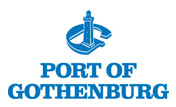 Underwater Work/ Work from raftExtract from Bye Laws for the Port of Gothenburg“27 § Underwater work and work from raft may be carried out only after permission from the Port Authority”Application ProcedureSend form to Port Control by email: portcontrol@portgot.se. Permit application shall be sent to Port Control no less than 24h prior to commencing operations.If diving operations are planned in connection with underwater work, a separate application for a diving permit shall be sent to Port ControlThis application form is not needed when solely conducting hull cleaning or diving operationsMandatory RequirementsSigned permission from the Port Authority is required for underwater work operations in the port areaWork leader shall on daily basis call Port Control 031-3687515 to report telephone number of current work leader.When work starts and ends, workleader shall report to Portcontrol on telephone (Calling VTS on VHF ch 13 is possible in case of) and inform if passing vessels should proceed at slow passage.If the work requires slow passage shall signal flag R and Y be well visibly at the berth.Working raft or platform should be well moored all the time.Continuous watch on VHF ch 13If diving operations will take place in connection of underwater work a separate diving permit is needed.The raft or platform should be well moored all the time and marked with the contractors insignia, or the projects name if the raft is owned by GHAB. When strong winds are expected, taking the raft/platform out of the water should be considered. If the crew on inspection launch M/S Hamnen deems it necessary the raft/platform shall be taken out of the water. Port Control may always be consulted for advice and current weather prognosis.Date:Date:Time (Working hours):Place/ berth:Place/ berth:Place/ berth:Contractor:Contractor:Contractors orgnr:Project leader:Work leader:Work leader:Phone number Project leader:Phone number work leader:Phone number work leader:Availably VHF:Work from:Berth	      Boat      Raft       Barge  Work from:Berth	      Boat      Raft       Barge  Purpose of work:Purpose of work:Purpose of work:Terms:Terms:Terms:SignatureTraffic coordinator Port Control	Harbour Master OfficeSignatureTraffic coordinator Port Control	Harbour Master OfficeSignatureTraffic coordinator Port Control	Harbour Master Office